Arian T. ManalastasCareer ObjectivesI would like to pursue a career where I can be given a chance and opportunities to apply, develop and enhance my skills and knowledge & to be able to make a difference & create essential contributions to the best of my abilities in line of my chosen field, where I can share my attribute to contribute to the growth & success of the company.Career HighlightsJunior Officer – Medical DepartmentElite Insurance Broker - DubaiJanuary 2016 to July 19, 2016Attends to inquiries from clients and sales person regarding their request for    Individual/Family Care and Group Medical Insurance cover.Preparing Broking slips for new/experienced groups before seeking quotes.Negotiating Premiums for the best premiums/terms with insurance co.Preparing quotation for Individual/Family Care Plans for clients.Preparing comparison of benefits and premiums for DHA/SME/Group Medical Plans before sending quotes to clients.Handles, processed medical cards to be dispatched to clients.Process policies and medical cards for confirmed quotes for individual plans. Provide informal underwriting training as required from time to time to less experience underwriting personnel.Meeting prospect clients if necessary.Maintenance and filing of all documentsUpdating the quotation report with all new quotations and confirmed policies.Update production report on weekly basis, and confirm that all policies issued are entered properly in the system.Prepare due renewal policy list on monthly basis.Junior Officer – Motor DepartmentElite Insurance Broker - DubaiJune 2015 to December 2015Supervising  the Motor Department daily operation  and productionExcellent communication, problem solving , multi tasking and resources management skillsAbility to work under pressure with a calm attitude to avoid any errors.Providing best available Motor Insurance Quotations to customers and sales agents.Attending telephone enquiries for motor insurance.Issuing of Motor Policies and Certificates thru Online Portal of company's partner insurance companies.Handling Motor Accidental ClaimsParticipate in corporate client meetings.Responsible in record keeping for policy issued.Issuing of Debit and Credit Notes for client.Responsible for releasing of renewal terms and necessary follow ups.Medical Claims ProcessorElite Insurance Broker - DubaiFebruary 2015 – May 2015Processing of the request for medical claims of the clientHandles medical documents and claim documents of clients.Checking complete documents attached for medical insurance requirements & claim reimbursement of clients Record keeping and claims processing.Endorse all documents /files of client for medical cards and claims processing to Insurance CompanyEmails letters with attached documents of clients to the Insurance CompanyFollow-up medical claims settlement from the Insurance CompanyAssist clients for quick Pre Approval of medical treatment.Ensuring a prompt response to claims to the best interest of the client.General Insurance – CoordinatorQuest Insurance Brokers LLCDubai UAEApril 2007 – March 2014Gather information from potential client, and assessing their insurance requirements.Handles and prepares all types of correspondence preferably for PAR, FIRE, CAR and other Non Life Insurance enquiries of prospect and existing client.Handles and Prepare (broking slip) for seeking quotation from Insurance Companies after evaluating the risk to be insured.Prepare quotations or comparison of insurance coverage required for CAR, PAR, and Fire Insurance. Can issue Property, TPL and WC for SME group thru online Portal of AIG and Oman Ins)Can issue Marine Insurance Certificates thru online facility provided by our Insurance Partners. (Oman, Cargo Pass- Dubai Ins.)Attends to inquiries from clients regarding their request and for all kinds of Insurance at times when no one attend the enquiry.Administrative tasks such as paperwork, keeping detailed records using insurance brokers system.Organizes efficient filing system to facilitate rapid access & retrieval for General Insurance Dept.Maintenance & safe custody of all secrecy of confidential files.Handles request for  amendments, endorsement, cancellation and renewals of policies as per client Maintaining high level of work ethics with regards to the rules and regulations.Building and maintaining ongoing relationship with clients and insurance companies, scheduling and attending meeting, understanding the nature of clients businesses.Ensuring clients understand those terms and extent of cover provided in line with industry regulations.Trainings / Seminar / Assessment AttendedMarine Insurance – Web Access - Sponsored by Oman InsuranceCompany Office – Al Wasl Business Centre Port Saeed. Motor and Marine Insurance – Web Access - Sponsored by Arab Orient Insurance CompanyAvenue Building - Port Saeed Rd. Dubai UAEUnion Insurance – Clements – Life Insurance Seminar –  Elite Insurance Broker Conference Al Wasl Business Centre – Port Saeed Dubai UAEProfessional Indemnity Insurance – Sponsored by Arab Orient Insurance CompanyBallroom – The Rotana Hotel, Airport Road Dubai UAEAcademic BackgroundBachelor of Science in CommerceUniversity of the Assumption San Fernando, Pampanga Philippines1995- 1999 (March 28 1999 graduated)Computer Skills / Special SkillsComputer LiterateMS Office ApplicationsMS Office Outlook - Internet & E-mailFluency in both oral and written English languageExcellent Communication & Interpersonal skillsSelf motivated & with InitiativeEfficient in work related matters & communication Personal Details      Date of Birth        :   03/08/1978       Nationality	   :   Filipino       Languages            :   English, TagalongJob Seeker First Name / CV No: 1826220Click to send CV No & get contact details of candidate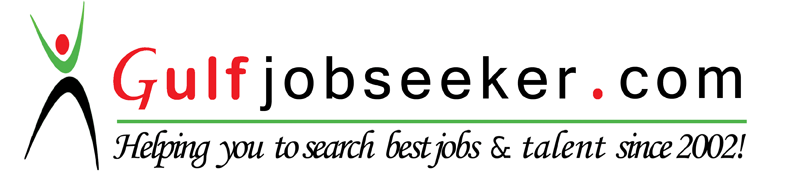 